a viagem que descobriu a terraA expedição de Fernão Magalhães pretendia abrir uma rota comercial pelo Ocidente com as ilhas Molucas para conseguir exóticas plantas aromáticas que então eram quase tão preciosas como o ouro.Depois de sua chegada às Molucas, a tripulação carregou os barcos com especiarias como cravo, canela, noz moscada, canela e gengibre. (veja o mapa anexo para descobrir onde se localizam as Ilhas de Molucas)Questão 1I. De acordo com a passagem, que pergunta faria um repórter da televisão para apresentar a viagem? (A) Onde estavam os tripulantes da expedição?(B) Para que Fernão de Magalhães queria chegar às Ilhas Molucas? (C) Qual é a profissão dos tripulantes da expedição?(D) Por que Fernão Magalhães queria encontrar ouro?II. Responda a pergunta escolhida. ________________________________________________________________________________________________________________________________________________________________________________________________________________________________________________________________________________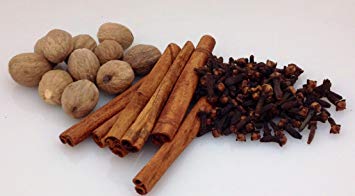 Dentre outros motivos, as especiarias (cravo, canela, noz moscada, canela e gengibre) eram importantes para a conservação dos alimentos, numa época em que não havia tecnologia para enlatar nem refrigeração.Questão 2De acordo com o que você leu, por que as especiarias eram tão caras naquela época? Certifique-se de usar exemplos ou ideias que você já conheça. ________________________________________________________________________________________________________________________________________________________________________________________________________________________________________________________________________________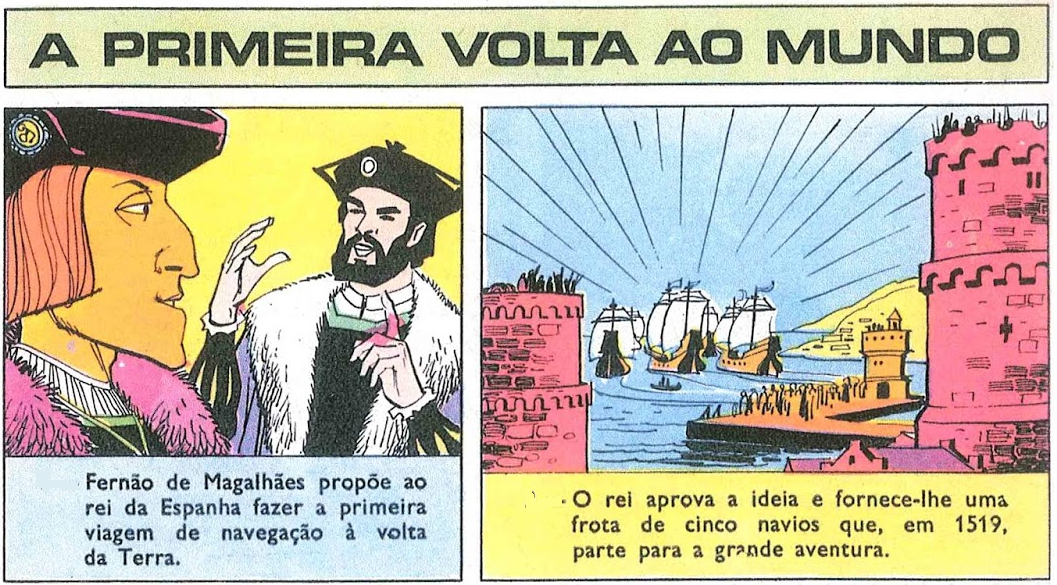 Questão 3Como seria a conversa de Fernão de Magalhães com o Rei da Espanha? Questão 4Complete o desenho, mostrando detalhes descritos no texto. 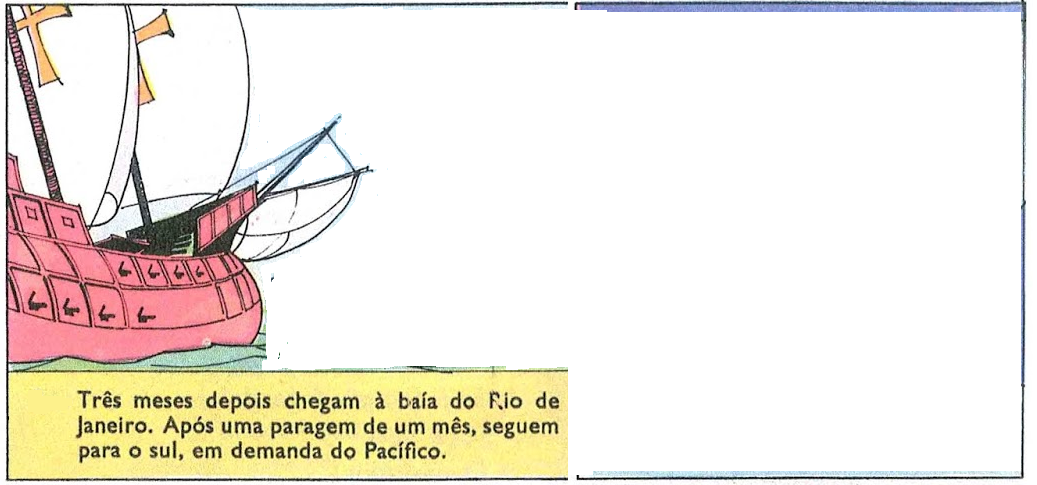 A expedição havia encontrado outras plantas cujas valiosas propriedades nem sequer conheciam. Não imaginavam, quando recolheram aipo na região do cabo El Deseado em 1520, que isso os ajudaria a enfrentar o escorbuto, que é uma doença muito comum entre marinheiros pela falta da vitamina C. 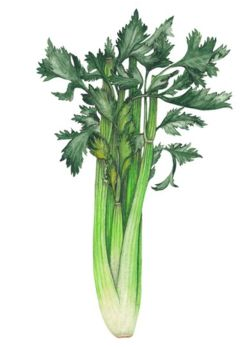 Questão 5O aipo, muito útil para combater o escorbuto, foi um dos primeiros achados mais úteis para a sofrida tripulação da expedição. Escreva os nomes das frutas que também contêm vitamina C. 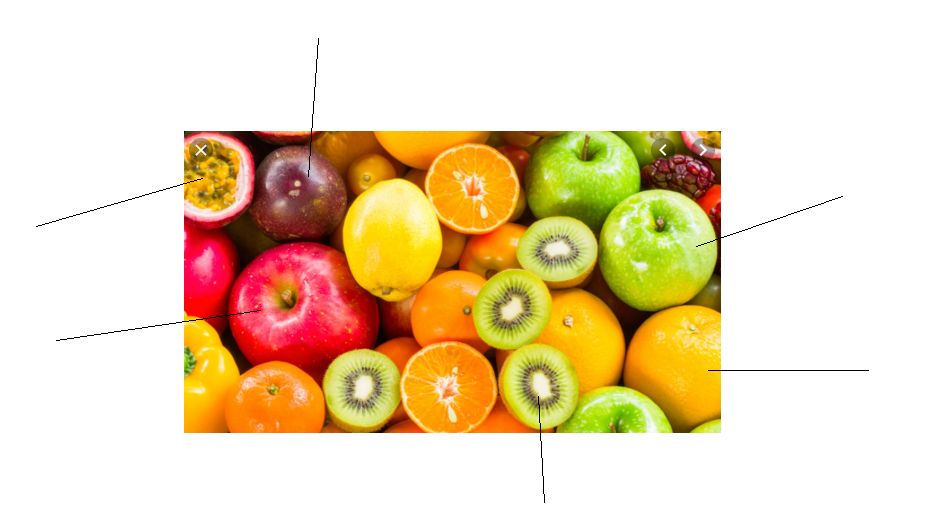 